Intakeformulier Womb & Fertility Therapy / Empowered Feminine Treatment 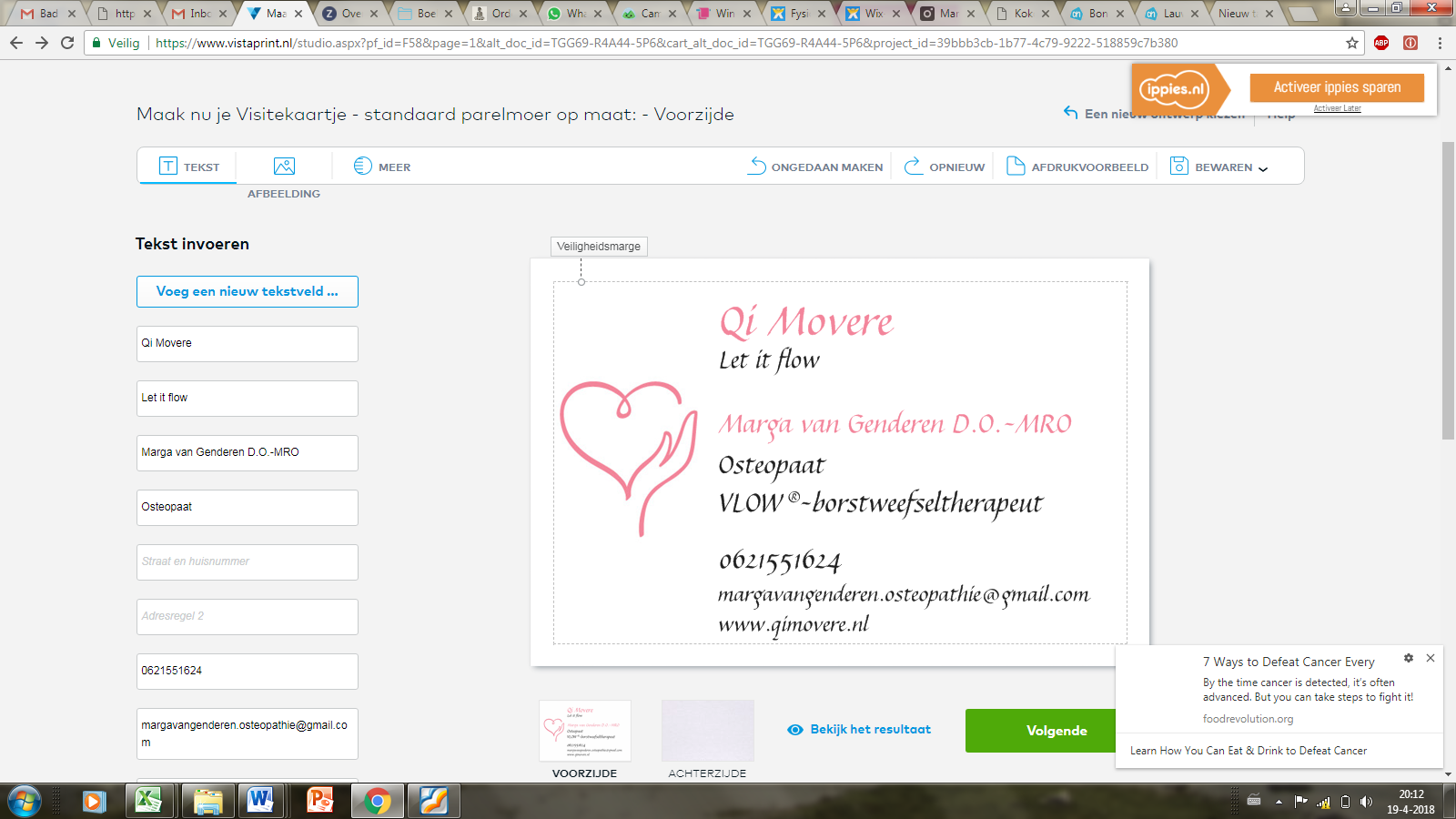 PERSOONLIJKE GEGEVENSDatum van de eerste afspraak:	………………………………………………………………….Naam: 	…………………………………………………………………..Adres:	…………………………………………………………………..Postcode en woonplaats:	…………………………………………………………………..Emailadres: 	…………………………………………………………………..Telefoonnummer: 	…………………………………………………………………..Geboortedatum:	…………………………………………………………………..Zorgverzekering	…………………………………………………………………..Relatienummer zorgverzekering	…………………………………………………………………..Heb je kinderen? Zo ja, leeftijd:	………………………………………………………………….Hoe heb je mijn praktijk gevonden?	………………………………………………………………………………….Wat is de belangrijkste reden voor je bezoek aan mijn praktijk? 	………………………………………………………………………………………………………………………………………………….MEDISCHE GEGEVENSHieronder is een aantal blokken met vragen om snel inzicht te krijgen in je systeem. Vul deze zo volledig mogelijk in zodat ik een goed beeld krijg en je de beste behandeling kan geven.JE MENSTRUATIECYCLUS	(Als je niet meer menstrueert zijn vraag 4 t/m 14 veelal niet van toepassing op je; vul alsjeblieft de vragen in die eventueel wél van toepassing zijn.)SYMPTOMEN VOOR EN/OF TIJDENS JE MENSTRUATIE	(Sla dit vragenblok over als je niet meer menstrueert.)JE EMOTIESTot slotHartelijk dank voor het invullen van de vragenlijst! De effectiviteit van je behandeling is mede afhankelijk van je ingevulde antwoorden, wees er daarom zeker van dat je de vragenlijst zo duidelijk, uitgebreid en eerlijk mogelijk hebt ingevuld. Je privacy en vertrouwen zijn belangrijk voor me. Alles wat je invult, of noemt tijdens de behandelingen blijft tussen ons. Je gegevens worden strikt vertrouwelijk behandeld en niet aan derden verstrekt.Met ondertekening van dit formulier verklaar je het volgende: Fertiliteitsmassage is geen vervanging voor medische zorg. Ik stel geen diagnoses over medische en/of mentale aandoeningen en kan daarvoor ook niet verantwoordelijk worden gesteld. Wanneer je gezondheidsklachten (of mentale klachten) ervaart dien je dit aan mij te communiceren, zodat de behandeling hierop kan worden afgestemd. Je bent zelf verantwoordelijk voor je gezondheid en ik adviseer je te allen tijde om een arts te raadplegen wanneer je medische of mentale problemen ervaart.Een zwangerschap kan niet worden gegarandeerd. Afspraken die niet binnen 24 uur voor het tijdstip van de afspraak worden geannuleerd worden in rekening gebracht. (Ik reserveer tijd in mijn agenda voor je en op zo’n korte termijn kan ik de gereserveerde plek niet meer opvullen.) Wil je je afspraak annuleren of verzetten? Mail naar margavangenderen.osteopathie@gmail.com of bel: 06-21551624. En dan nu…welkom! :-) Ik hoop dat je zult genieten van je massage en je snel de eerste positieve effecten van deze bijzondere massage zult kunnen ervaren. Marga van GenderenQi MovereHier graag je volledige naam voor akkoord: ……………………………….(naam cliënte)……………………………….(datum)Vragen omtrent je welzijnJANEEOpmerking: geef zo veel mogelijk relevante informatie 1Heb je ooit een operatie gehad? Zo ja, licht toe….2Ben je kort geleden ziek geweest? Zo ja, licht toe…3Ben je in het verleden ernstig ziek geweest? Zo ja, licht toe….4Heb je regelmatig pijn? Zo ja, waar?5Heb je allergieën? (die invloed kunnen hebben op de massage)6Gebruik je medicijnen? Zo ja, welke?7Slaap je goed?8Voel je je over het algemeen fit en gezond?9Ervaar je andere gezondheidsklachten? Zo ja, licht toe….Vragen omtrent om algehele gesteldheidJANEEOpmerking, geef zo veel mogelijk relevante informatie1Heb je een te hoge bloeddruk?(ga naar vraag 3)2Heb je een te lage bloeddruk?3Heb je spataderen?4Heb je last van koude handen/ voeten?5Heb je een blaasontsteking?6Moet je opvallend vaak plassen?7Heb je regelmatig obstipatie?(<1x per dag)8Heb je regelmatig diarree?9Heb je PDS (prikkelbare darm syndroom)?10Heb je regelmatig buikpijn? (zo ja benoem/ links/ rechts/beide kanten11Ben je in het verleden weleens gewond geweest aan je heiligbeen of stuitje?12Heb je migraine?13Heb je regelmatig hoofdpijn? (zo ja, hoe vaak?)Vragen omtrent voortplantingsorganenJANEEOpmerking, geef zo veel mogelijk informatie1Wil je zwanger worden? (Zo ja, hoelang probeer je al zwanger te worden)(ga naar vraag 3)2Heb je hulp gezocht in het medische circuit? (Zo ja, vul hiernaast bij de opmerkingen in welke onderzoeken/ behandelingen je gehad hebt, of en welke afwijkingen gevonden zijn)3Ben je eerder zwanger geweest? (Zo ja, hoe is je bevalling verlopen?)4Heb je weleens een miskraam gehad? (Zo ja, hoe vaak)5Heb je weleens een buitenbaarmoederlijke zwangerschap gehad? (Zo ja, hoe vaak)6Heb je een abortus gehad?7Heb je ooit een SOA gehad?8Heb je moeite om een orgasme te krijgen?Vragen omtrent je cyclusJANEEOpmerking, geef zo veel mogelijk informatie1Op welke leeftijd was je eerste menstruatie?2Menstrueer je nog?(ga naar vraag 4)(ga naar vraag 3)3Wanneer was je menopauze?4Heb je een regelmatige cyclus? Vermeld gemiddeld aantal dagen 5Blijft je menstruatie weleens uit?6Menstrueer je hevig?7Heb je last van menstruatiepijn?8Voel je je eisprong? (Zo ja, op welke dag van je cyclus heb je je eisprong)9Slik je pijnstillers tegen menstruatiepijn?10Heb je PCOS? (PolyCysteus Ovarium Syndroom)11Heb je endometriose?12Is er sprake van andere problemen in je cyclus? (denk ook aan vleesbomen, eileiderontsteking, vervroegde overgang) Zo ja, benoem 13Heb je een spiraaltje?14Heb je korter dan een jaar geleden de pil geslikt of een spiraaltje gebruikt?Vragen omtrent de symptomen in je cyclusJANEEOpmerking, geef zo veel mogelijk informatie1Lage rugpijn?2Hoofdpijn?3Duizeligheid?4Veranderde stoelgang; diarree/ constipatie?5Donker dik bloed bij begin menstruatie?6Bruin bloed bij begin menstruatie?7Donker dik bloed bij einde menstruatie?8Bruin bloed bij einde menstruatie?9Bloedstolsels tijdens menstruatie?10Krampen (zo ja benoem links/ rechts/ beide )11Zwaar gevoel in onderbuik?12Moet je tijdens je menstruatie vaker plassen?13Wil je nog iets toevoegen over je menstruatiecyclus?Vragen omtrent je emotionele gesteldheidJANEEOpmerking, geef zo veel mogelijk informatie1Voel je je gelukkig en ontspannen? Geef dit aan in een cijfer van 1 (ongelukkig) t/m 10 (super gelukkig) 2Ervaar je veel stress in je dagelijkse leven? (denk aan werk, relaties, druk, zwanger worden etc.)3Wat voor werk doe je? En hoeveel uur werk je?4Ervaar je vaak negatieve emoties als verdriet, jaloezie, onrust, woede, angst of onzekerheid?5Maak je je zorgen over je vruchtbaarheid?6Zie je op tegen een bevalling?7Ben je tevreden over jezelf?8Kun je gemakkelijk ontspannen?9Ben je slachtoffer geweest van seksueel misbruik?10Ben je slachtoffer geweest van emotioneel misbruik?11Heb je een trauma meegemaakt?12Wil je nog iets toevoegen dat van belang kan zijn bij je gezondheid, menstruatiecyclus, emoties of je vruchtbaarheid? 